Познавательно исследовательская деятельность (ФЭМП)1.Совершенствуем навыки счета 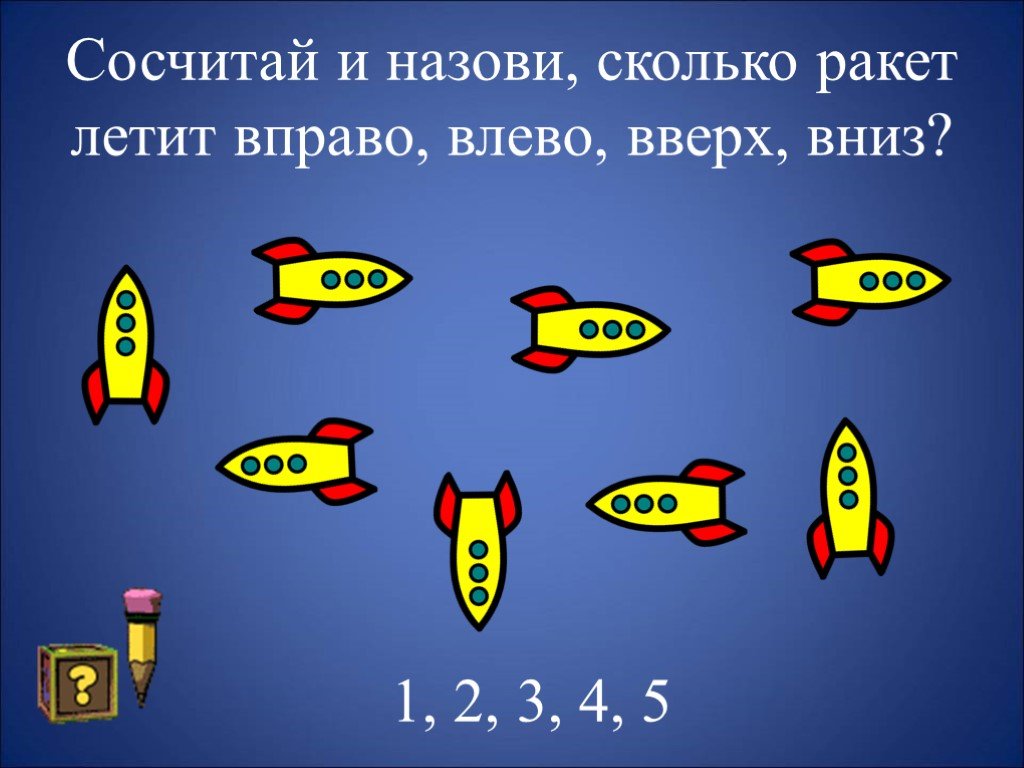 2.Закрепляем навыки счета.Задание : Сколько предметов надо убрать из каждой строки, чтобы количество предметов сответствовало цифре.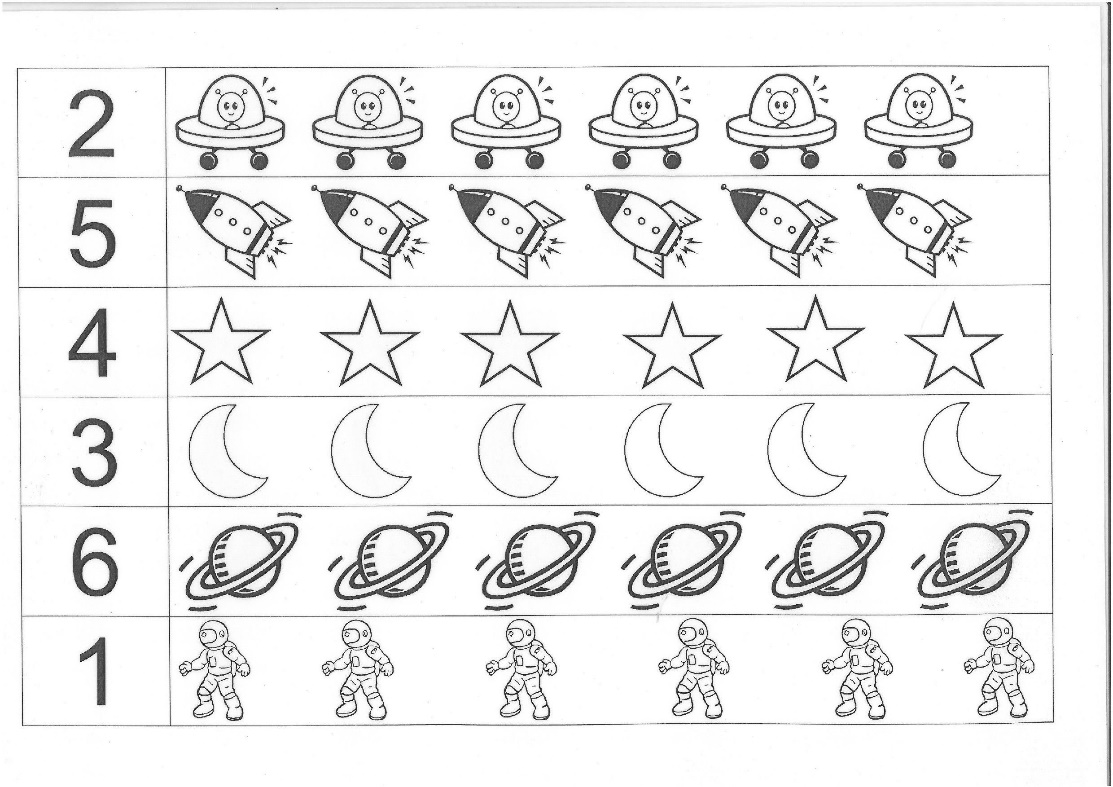 3. Выкладывает из палочек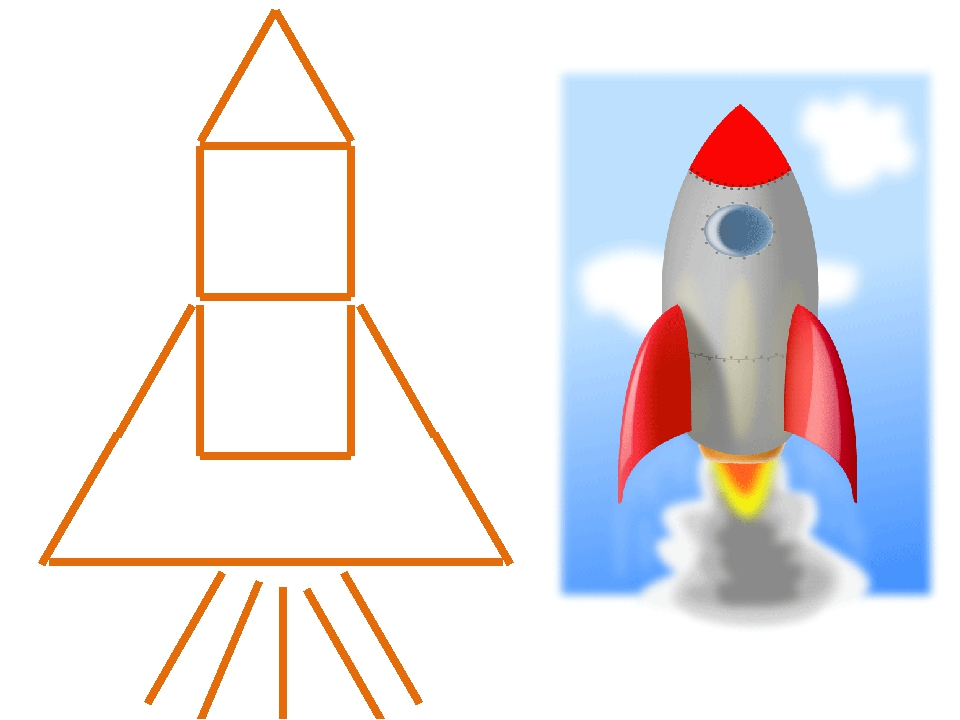 4.Космические лабиринты: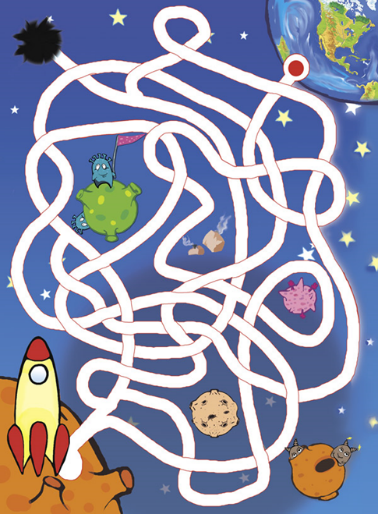 Вопросы:- Где  на листе находится планета Земля?  (  на рисунке планета Земля находится в правом верхнем углу)- Откуда полетит ракета? (ракета полетит из нижнего левого угла)- Где на рисунке нарисовано черное пятно? (черное пятно нарисовано в левом верхнем углу)- Что нарисовано  на середине листа? 